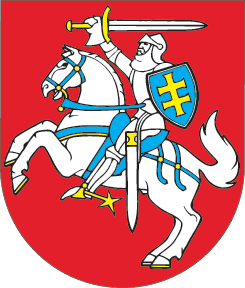 LIETUVOS RESPUBLIKOSŠVIETIMO ĮSTATYMO NR. I-1489 PAPILDYMO 311 STRAIPSNIUĮSTATYMAS2019 m. gruodžio 3 d. Nr. XIII-2593Vilnius1 straipsnis. Įstatymo papildymas 311 straipsniu Papildyti Įstatymą 311 straipsniu:„311 straipsnis. Ugdymasis šeimoje1. Vaikas jo paties ir jo tėvų (globėjų, rūpintojų) pageidavimu gali pagal priešmokyklinio, pradinio, pagrindinio ir vidurinio ugdymo bendrąsias programas būti ugdomas (ugdytis) šeimoje. Pasirinkus ugdymąsi šeimoje, vaiko iki 14 metų tėvai (globėjai, rūpintojai) arba vaikas nuo 14 iki 18 metų, turėdamas tėvų (rūpintojų) rašytinį sutikimą, ir pasirinkta mokykla sudaro mokymo sutartį. Ugdantis šeimoje įgytas išsilavinimas prilyginamas mokykloje įgytam išsilavinimui.2. Prieš sutarties dėl vaiko ugdymosi šeimoje sudarymą mokykla, pasitelkdama reikalingus specialistus, įvertina ugdymosi šeimoje sąlygas, vaiko brandos ir žinių lygį.3. Mokinius konsultuoja, mokomąja medžiaga aprūpina, mokymosi pažangą ir pasiekimus, socializacijos poreikio užtikrinimą periodiškai vertina mokykla, su kuria sudaryta mokymo sutartis.4. Ugdymosi šeimoje įgyvendinimo tvarką nustato Vyriausybė ar jos įgaliota institucija.“2 straipsnis. Įstatymo įsigaliojimas ir įgyvendinimas1. Šis įstatymas, išskyrus šio straipsnio 2 dalį, įsigalioja 2020 m. birželio 1 d.2. Lietuvos Respublikos Vyriausybė ar jos įgaliota institucija iki 2020 m. kovo 1 d. priima šio įstatymo įgyvendinamuosius teisės aktus. Skelbiu šį Lietuvos Respublikos Seimo priimtą įstatymą.Respublikos Prezidentas	Gitanas Nausėda